Wahlausschuss des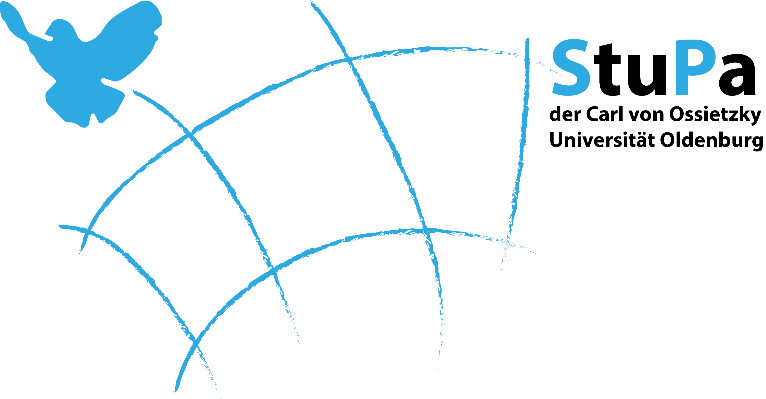 Studierendenparlaments derCarl von Ossietzky UniversitätBekanntmachung einer Liste zur Wahl des Studierendenparlaments im Januar 2020 für die Legislaturperiode 2020/2021Name der Liste: RCDS – Es ist deine Uni Vorhandene Sitze: 6 1. Jonathan Hungerland282. Alexander Raspe113. Marius Schwarze64. Berenice Maria Siewert 45. Henrik Schwarzkopf16. Adrian Brand 	87. Jonas Broleen68. Marvin Seegert 99. Imke Endjer310. André Wagner011. Niklas Hinners 1612. Niels Cordes 413. Malte Derke 114. Timo Reents 015. Henrike Wilgen 17